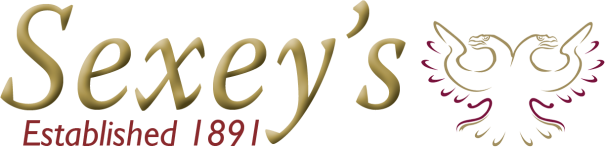 Person Specification:	Casual Cover Supervisor FactorsEssentialDesirableAssessment MethodEducation & TrainingGood level of education including GCSE levels A-C in English and Maths or equivalentFurther qualifications in English and MathsEducation up to A-level or equivalentApplication form(Qualification to be shown at interview)ExperienceExperience of working with young peopleExperience of working in a school settingPrevious Cover Supervisor or teaching experienceApplication formInterviewKnowledge and SkillsGood interpersonal skillsAbility to work and communicate with young peopleAbility to accept and follow instructionsAbility to work unsupervised and use own initiativeAble to demonstrate effective classroom managementEffective time management skillsAbility to work in a way that promotes the safety and wellbeing of children and young peopleICT competency such as the use of interactive white boardsApplication formInterviewSexey’s Values and EthosPossess a positive and sympathetic philosophy towards working in a Church of England boarding school.Value the contribution that each individual brings to the school community.Respect and value diversity and promote equalityPromote and model mutual respectInterviewPersonal QualitiesPositive, can-do attitudeCheerful outlookFlexible approach in relation to workReferencesInterview